											ALLEGATO 4)Data									FirmaALLEGATO 5)TITOLI VALUTABILI () (Si riporta di seguito una proposta di categoria di titoli valutabili):N.B. Il totale del punteggio titoli è massimo di 10 punti. Una categoria titoli puo’ arrivare al massimo ad un valore che non sia superiore alla metà del punteggio totale a disposizione.Formato europeo per il curriculum vitae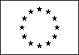 Informazioni personaliNome[Cognome, Nome, e, se pertinente, altri nomi ]Indirizzo[ Numero civico, strada o piazza, codice postale, città, paese ]NazionalitàEsperienza lavorativa• Date (da – a) [ Iniziare con le informazioni più recenti ed elencare separatamente ciascun impiego pertinente ricoperto. ]• Nome e indirizzo del datore di lavoro• Tipo di azienda o settore• Tipo di impiego• Principali mansioni e responsabilitàIstruzione e formazione• Date (da – a)[ Iniziare con le informazioni più recenti ed elencare separatamente ciascun corso pertinente frequentato con successo. ]• Nome e tipo di istituto di istruzione o formazione• Principali materie / abilità professionali oggetto dello studio• Qualifica conseguita• Livello nella classificazione nazionale (se pertinente)Capacità e competenze personaliAcquisite nel corso della vita e della carriera ma non necessariamente riconosciute da certificati e diplomi ufficiali.Prima lingua[ Indicare la prima lingua ]Altre lingue[ Indicare la lingua ]• Capacità di lettura[ Indicare il livello: eccellente, buono, elementare. ]• Capacità di scrittura[ Indicare il livello: eccellente, buono, elementare. ]• Capacità di espressione orale[ Indicare il livello: eccellente, buono, elementare. ]Capacità e competenze relazionaliVivere e lavorare con altre persone, in ambiente multiculturale, occupando posti in cui la comunicazione è importante e in situazioni in cui è essenziale lavorare in squadra (ad es. cultura e sport), ecc.[ Descrivere tali competenze e indicare dove sono state acquisite. ]Capacità e competenze organizzative  Ad es. coordinamento e amministrazione di persone, progetti, bilanci; sul posto di lavoro, in attività di volontariato (ad es. cultura e sport), a casa, ecc.[ Descrivere tali competenze e indicare dove sono state acquisite. ]Capacità e competenze tecnicheCon computer, attrezzature specifiche, macchinari, ecc.[ Descrivere tali competenze e indicare dove sono state acquisite. ]Capacità e competenze artisticheMusica, scrittura, disegno ecc.[ Descrivere tali competenze e indicare dove sono state acquisite. ]Altre capacità e competenzeCompetenze non precedentemente indicate.[ Descrivere tali competenze e indicare dove sono state acquisite. ]Patente o patentiUlteriori informazioni[ Inserire qui ogni altra informazione pertinente, ad esempio persone di riferimento, referenze ecc. ]Allegati[ Se del caso, enumerare gli allegati al CV. ]Max puntiEsperienze professionali maturate presso amministrazioni del Comparto Università nei peculiari ambiti di attività del profilo e con le caratteristiche del profilo medesimo, con contratto di lavoro subordinato e non subordinatoMax
puntiAltre esperienze professionali nel settore pubblico o privato comunque coerenti con il profilo ricercatoMaxpuntiFormazione culturale (partecipazione a corsi, convegni, seminari etc..)Max puntiTitoli studio ulteriori rispetto al requisito di accesso (laurea, master, dottorato di ricerca, scuole di specializzazione etc..)